INFORMAZIONI SUL TRATTAMENTO DEI DATI PERSONALIrelativamente al servizio “Pago In Rete”L’Istituzione scolastica, in qualità di Titolare del trattamento, desidera, con la presente informativa, fornirLe informazioni circa il trattamento dei dati personali che La riguardano associati con quelli dell’alunno pagatore. Tale associazione è finalizzata a consentirLe il pagamento, tramite il servizio “Pago in Rete” degli avvisi telematici – ancora attivi – emessi da questa Istituzione scolastica per i diversi servizi erogati (tasse scolastiche, viaggi d’istruzione, ecc.). Ai sensi del Regolamento UE 679/2016, pertanto, si forniscono le seguenti informazioni:	Chi tratta i dati personali dei visitatori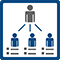 Titolare del trattamento dei dati è l’Istituto scolastico [Istituto Comprensivo “S. Giuseppe da Copertino” Copertino (LE), Telefono: [0832947164], Email: [leic865009@istruzione.it], PEC: [leic865009@pec.istruzione.it].Responsabile della protezione dei dati (DPO) è il Dott. Matteo Umberto Centonze ed è contattabile al seguente indirizzo mail: centonze.matteo@pec.it. Il DPO costituisce il punto di contatto per chiedere e ricevere informazioni sul trattamento dei vostri dati personali.Responsabile del trattamento è il Ministero dell’Istruzione, che mette a disposizione la piattaforma per la gestione del servizio dei pagamenti “Pago In Rete”.Responsabile del trattamento è Argo, che mette a disposizione la piattaforma per la gestione del servizio dei pagamenti “Pago on line”.	Per quale motivo e finalità trattiamo i dati personali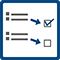 I dati personali da Lei forniti sono trattati unicamente per finalità strettamente connesse e necessarie al fine di consentire la fruizione del Servizio “Pago in Rete” da parte dell’Istituzione scolastica. Tale trattamento viene effettuato in adempimento ad obblighi di legge e nell’esercizio di compiti di interesse pubblico (in esecuzione del combinato disposto di cui all’art 5, co.1 del D.lgs 7 marzo 2005, n. 82, all’art. 1, co.8 del D.L. 30 dicembre 2019, n, 162 e all’art. 24, co, 2 del D.L. del 16 luglio 2020, n. 76).Nello specifico, i dati personali da Lei forniti verranno associati a quelli dell’alunno/a pagatore, al fine di generare gli Avvisi telematici intestati all’interno del servizio “Pago In Rete” e, dunque, consentirLe di effettuare i pagamenti richiestiIn qualità di interessato al trattamento Lei potrà alternativamente scegliere di:a) non utilizzare il servizio di Pago in Rete, quindi procedere ai pagamenti mediante bollettino non intestato;b) usufruire del servizio e compilare il modulo ai fini dell’associazione del proprio codice fiscale a quello dell’alunno;c) usufruire del servizio e compilare il modulo, delegando il rappresentante di classe a svolgere i pagamenti in nome e per conto dell’alunno;d) usufruire del servizio e compilare il modulo, selezionando entrambe le opzioni indicate sub. b) e sub c).	Come e quali dati personali trattiamo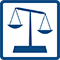 In conformità ai requisiti di sicurezza richiesti dalle normative, il trattamento sarà effettuato tramite sistemi informatici e, in particolare, attraverso la specifica piattaforma messa a disposizione dal Responsabile del trattamento.Il trattamento avviene sia per l’abilitazione al servizio, e quindi per l’associazione genitore-alunno sia per l’associazione dell’alunno al rappresentante di classe (attività ulteriore e di carattere facoltativo, attività solo previa delega del genitore interessato al trattamento), così che quest’ultimo possa visualizzare i dati relativi ai pagamenti da effettuare per conto del genitore dell’alunno.I dati trattati sono i dati anagrafici del soggetto pagatore (alunno) e del soggetto versante (genitore o chi esercita la responsabilità genitoriale) e, nello specifico, i rispettivi codici fiscali.	Natura del conferimento e conseguenze in caso di rifiuto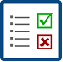 Il conferimento dei dati è obbligatorio per il conseguimento delle finalità di cui sopra.Il loro mancato, parziale o inesatto conferimento potrebbe avere come conseguenza l’impossibilità di fornirLe il servizio.	Trasferimento dei dati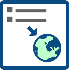 Non sono previsti trasferimenti di dati personali verso paesi terzi o organizzazioni internazionali.	Per quanto tempo conserviamo i dati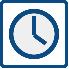 Al fine di garantire un trattamento corretto e trasparente, i dati sono conservati per un periodo di tempo non superiore a quello necessario agli scopi per i quali essi sono stati raccolti o successivamente trattati, conformemente a quanto previsto dagli obblighi di legge.Nello specifico, l’associazione tra soggetto pagatore e soggetto versante viene mantenuta per tutto il periodo di frequenza dell’alunno presso l’Istituto e in base ai Piani di conservazione e scarto degli archivi scolastici definiti dalla direzione Generale degli archivi presso il Ministero dei Beni Culturali.	A chi comunichiamo i dati personali 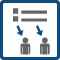 I Suoi dati saranno trattati unicamente da personale espressamente autorizzato e, in particolare, dal personale interno all’uopo preposto (previa istruzione e autorizzazione di tali soggetti quali autorizzati al trattamento).Per esigenze esclusivamente organizzative e funzionali e per finalità strettamente connesse e correlate alla prestazione dei nostri servizi, i dati personali potranno essere comunicati a altri soggetti che svolgono attività e servizi in outsourcing, nominati laddove necessario quali Responsabili esterni del trattamento dei dati personali (es. il Ministero dell’Istruzione, quale fornitore della soluzione tecnologica “Pago in Rete”. In ogni caso i dati non saranno oggetto di diffusione.	Come garantiamo i diritti degli utenti 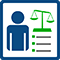 In qualsiasi momento Lei ha il diritto di ottenere conferma dell’esistenza o meno dei suoi dati personali, di conoscerne il contenuto e l’origine, di verificarne l’esattezza o chiederne l’integrazione o l’aggiornamento, oppure la rettificazione, nonché il diritto di chiedere la cancellazione, la trasformazione in forma anonima o la limitazione dei dati trattati, nonché di opporsi in ogni caso, per motivi legittimi, al loro trattamento, comunicandolo, in forma scritta, ai recapiti dell’Istituto scolastico sopra indicati o scrivendo a centonze.matteo@pec.it .Si ricorda infine che l’utente ha sempre il diritto di proporre un reclamo all’Autorità Garante per la protezione dei dati personali per l’esercizio dei suoi diritti o per qualsiasi altra questione relativa al trattamento dei Suoi dati personali (www.garanteprivacy.it, sezione “Modulistica/Reclamo”). 
Non è previsto un processo decisionale automatizzato ai sensi dell’art. 14 comma 2 lettera g) del Regolamento (UE) 679/2016.
Per ogni altra informazione si rimanda alla informativa estesa disponibile sul sito istituzionale 